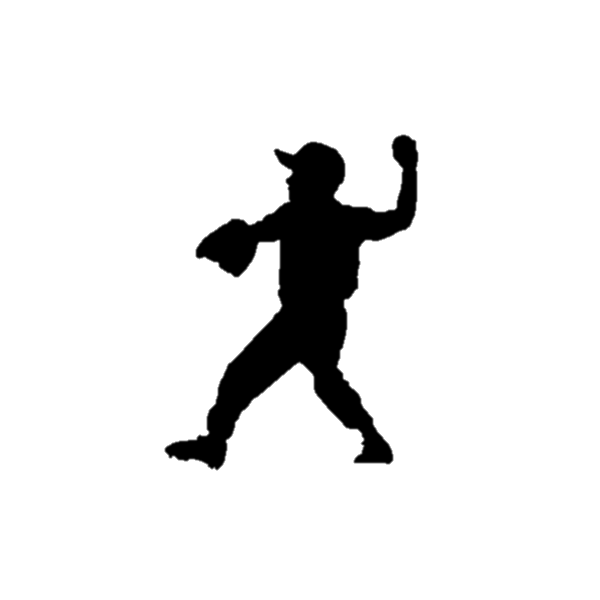 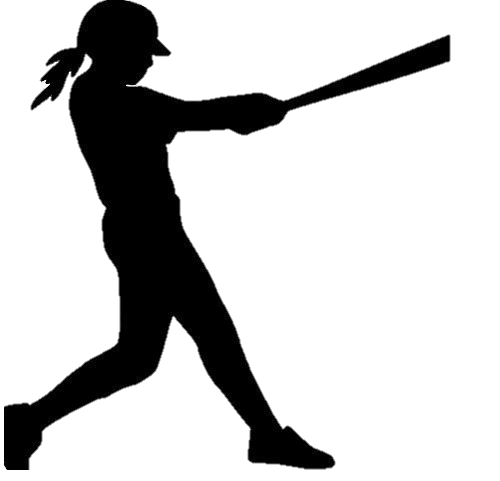 T-BALL (3-5)DATETEAMSTIMEFIELD#SATURDAY APRIL 23DODGERS @ ROCKETS10;00TBALL FIELD 1SATURDAY APRIL 30PIRATES @ DODGERS10:00TBALL FIELD 1THURSDAY MAY 5PIRATES @ ROCKETS6:00TBALL FIELD 1SATURDAY MAY 7DODGERS @ PIRATES10:00TBALL FIELD 1THURSDAY MAY 12ROCKETS @ DODGERS6:00TBALL FIELD 1SATURDAY MAY 14ROCKETS @ PIRATES10:00TBALL FIELD 1THURSDAY MAY 19DODGERS @ ROCKETS6:00TBALL FIELD 1SATURDAY MAY 21PIRATES @ DODGERS10;00TBALL FIELD 1THURSDAY MAY 26ROCKETS @ PIRATES6:00TBALL FIELD 1SATURDAY JUNE 4DODGERS @ PIRATES10;00TBALL FIELD 1PIRATES @ ROCKETS11:15TBALL FIELD 1